HOTĂRÂREA  NR.____/2024pentru aprobarea GHIDULUI SOLICITANTULUI pentru punerea în aplicare a Legii nr.350/2005 privind regimul finanțărilor nerambursabile din fondurile publice pentru activități non profit de interes general, cu modificările și completările ulterioare, a fondului anual alocat din bugetul local al municipiului Hunedoara pentru finanțarea proiectelor de interes public, precum și a Programului local pentru finanțarea nerambursabilă a activităților non profit de interes general, pentru anul 2024	Consiliul Local al Municipiului Hunedoara;Având în vedere Referatul de aprobare nr. 12991/19.02.2024 al Primarului municipiului Hunedoara prin care se propune aprobarea GHIDULUI SOLICITANTULUI pentru punerea în aplicare a Legii nr. 350/2005 privind regimul finanțărilor nerambursabile din fondurile publice pentru activități non profit de interes general, cu modificările și completările ulterioare, a fondului anual alocat din bugetul local al municipiului Hunedoara pentru finanțarea proiectelor de interes public, precum și a Programului local pentru finanțarea nerambursabilă a activităților non profit de interes general, pentru anul 2024;În temeiul prevederilor Legii nr. 273/2006 privind finanțele publice locale, cu modificările și completările ulterioare, ale Legii nr. 350/2005 privind regimul finanțărilor nerambursabile din fonduri publice alocate pentru activități nonprofit de interes general, cu modificările și completările ulterioare, ale Legii nr. 98/2016 privind achizițiile publice, cu modificările și completările ulterioare, ale Ordonanței Guvernului României nr. 26/2000 cu privire la asociații și fundații, cu modificările și completările ulterioare, precum și ale art. 4 lit. b) și art. 7 din Legea nr. 52/2003, privind transparența decizională în administrația publică, republicată, cu modificările și completările ulterioare;În temeiul dispozițiilor art. 129 alin. (2), lit. d), alin. (7), lit. a), d), e), alin. (8), lit. a), alin. (14) și ale art. 139 coroborat cu art. 196 alin. (1) lit. a) din Ordonanța de urgență a Guvernului nr. 57/2019 privind Codul Administrativ, cu modificările și completările ulterioare;H O T Ă R Ă Ș T E:Art.1. – Aprobă GHIDUL SOLICITANTULUI pentru punerea în aplicare a Legii nr.350/2005 privind regimul finanțărilor nerambursabile din fondurile publice alocate pentru activități nonprofit de interes general, cu modificările și completările ulterioare, pentru anul 2024, conform Anexei nr. 1 care face parte integrantă din prezenta hotărâre.Art. 2.–Se aprobă fondul anual alocat din bugetul local al municipiului Hunedoara pentru finanțarea proiectelor de interes public pe anul 2024 în sumă de 350.000 lei, după cum urmează:Art. 3. - Se aprobă Programul local pentru finanțarea nerambursabilă a activităților nonprofit de interes general pe anul 2024, prevăzut în Anexa nr. 2 care face parte integrantă din prezenta hotărâre.Art.4. - Prezenta hotărâre se poate contesta de cei interesați la instanța competentă, în termenul prevăzut de lege.Art.5. - Hotărârea se comunică Prefectului județului Hunedoara, Primarului, Direcției economice, Serviciului juridic, administrație publică locală și Autoritate tutelară, Direcției Proiecte cu Finanțare Europeană, Serviciului Achiziții Publice, Compartimentul Audit Intern, Serviciului Informatică, tehnică de calcul, încasări, Serviciului Relații cu Investitorii, Comunicare, promovare, Serviciului Informații pentru Cetățeni și Relații Publice, Monitorul Oficial Local, relația cu mediul asociativ și se aduce la cunoștință publică prin publicarea pe pagina de internet www.primariahunedoara.roINIȚIATORPRIMAR,DAN BOBOUȚANU    		AVIZAT 	SECRETAR GENERAL, Dănuț Militon LaslăuROMÂNIAJUDEȚUL HUNEDOARAMUNICIPIUL HUNEDOARACONSILIUL LOCAL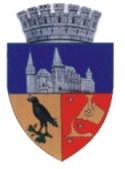 Proiect de HotărâreNr. 83/19.02.2024Nr. crt.Domeniu pentru care se  alocă sume de la bugetul local în 2024SumaLei1.Cultură200.0002.Tineret 150.000TOTAL350.000